**May be requested to show proof of representative statusOU Health, HIM, 1200 Children’s Ave. Suite B300, Oklahoma City, OK 73104 (405) 271-6892, (405)271-3072 fax OUMCROI@OUHealth.comUniversity of Oklahoma Health Sciences Center, University Privacy Official, PO Box 26901, Oklahoma City, OK  73129 (405) 271-2511 oucompliance@ouhsc.edu  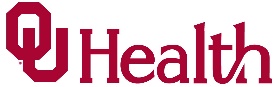 Authorization to Release Health Information/Treatment RecordsAuthorization to Release Health Information/Treatment RecordsAuthorization to Release Health Information/Treatment RecordsAuthorization to Release Health Information/Treatment RecordsAuthorization to Release Health Information/Treatment RecordsAuthorization to Release Health Information/Treatment RecordsAuthorization to Release Health Information/Treatment RecordsAuthorization to Release Health Information/Treatment RecordsAuthorization to Release Health Information/Treatment RecordsAuthorization to Release Health Information/Treatment RecordsAuthorization to Release Health Information/Treatment RecordsAuthorization to Release Health Information/Treatment RecordsAuthorization to Release Health Information/Treatment RecordsAuthorization to Release Health Information/Treatment RecordsAuthorization to Release Health Information/Treatment RecordsAuthorization to Release Health Information/Treatment RecordsAuthorization to Release Health Information/Treatment RecordsAuthorization to Release Health Information/Treatment RecordsAuthorization to Release Health Information/Treatment RecordsAuthorization to Release Health Information/Treatment RecordsAuthorization to Release Health Information/Treatment RecordsAuthorization to Release Health Information/Treatment RecordsAuthorization to Release Health Information/Treatment RecordsAuthorization to Release Health Information/Treatment RecordsAuthorization to Release Health Information/Treatment RecordsPatient Last Name:Patient Last Name:Patient Last Name:Patient Last Name:First:First:Middle:Middle:Middle:Middle:Middle:Other Names Used:Other Names Used:Other Names Used:Other Names Used:Other Names Used:Birthdate:Birthdate:Birthdate:Birthdate:Birthdate:Birthdate:Address:City:City:State:State:State:Zip:Zip:Zip:Home Phone:Home Phone:Home Phone:(     )      (     )      (     )        Alt. Phone:  Alt. Phone:(     )      (     )      (     )      (     )      (     )      (     )      (     )      (     )       Cell Phone: Cell Phone: Cell Phone: Cell Phone: Cell Phone: Cell Phone: Cell Phone: Cell Phone:(     )      (     )      (     )      If currently enrolled OU student, enrollment dates:  If currently enrolled OU student, enrollment dates:  If currently enrolled OU student, enrollment dates:  If currently enrolled OU student, enrollment dates:  If currently enrolled OU student, enrollment dates:  If currently enrolled OU student, enrollment dates:  If currently enrolled OU student, enrollment dates:  If currently enrolled OU student, enrollment dates:  If currently enrolled OU student, enrollment dates:  If currently enrolled OU student, enrollment dates:  If currently enrolled OU student, enrollment dates:  If currently enrolled OU student, enrollment dates:  toI request that the health information (or, if I am a student, my treatment/education record) checked below from, (date)_____________ to (date) ________________ maintained or created by the Provider named below be released to the Recipient named below.    Initial here if information from your records may also be disclosed verbally to the recipient below:____________I request that the health information (or, if I am a student, my treatment/education record) checked below from, (date)_____________ to (date) ________________ maintained or created by the Provider named below be released to the Recipient named below.    Initial here if information from your records may also be disclosed verbally to the recipient below:____________I request that the health information (or, if I am a student, my treatment/education record) checked below from, (date)_____________ to (date) ________________ maintained or created by the Provider named below be released to the Recipient named below.    Initial here if information from your records may also be disclosed verbally to the recipient below:____________I request that the health information (or, if I am a student, my treatment/education record) checked below from, (date)_____________ to (date) ________________ maintained or created by the Provider named below be released to the Recipient named below.    Initial here if information from your records may also be disclosed verbally to the recipient below:____________I request that the health information (or, if I am a student, my treatment/education record) checked below from, (date)_____________ to (date) ________________ maintained or created by the Provider named below be released to the Recipient named below.    Initial here if information from your records may also be disclosed verbally to the recipient below:____________I request that the health information (or, if I am a student, my treatment/education record) checked below from, (date)_____________ to (date) ________________ maintained or created by the Provider named below be released to the Recipient named below.    Initial here if information from your records may also be disclosed verbally to the recipient below:____________I request that the health information (or, if I am a student, my treatment/education record) checked below from, (date)_____________ to (date) ________________ maintained or created by the Provider named below be released to the Recipient named below.    Initial here if information from your records may also be disclosed verbally to the recipient below:____________I request that the health information (or, if I am a student, my treatment/education record) checked below from, (date)_____________ to (date) ________________ maintained or created by the Provider named below be released to the Recipient named below.    Initial here if information from your records may also be disclosed verbally to the recipient below:____________I request that the health information (or, if I am a student, my treatment/education record) checked below from, (date)_____________ to (date) ________________ maintained or created by the Provider named below be released to the Recipient named below.    Initial here if information from your records may also be disclosed verbally to the recipient below:____________I request that the health information (or, if I am a student, my treatment/education record) checked below from, (date)_____________ to (date) ________________ maintained or created by the Provider named below be released to the Recipient named below.    Initial here if information from your records may also be disclosed verbally to the recipient below:____________I request that the health information (or, if I am a student, my treatment/education record) checked below from, (date)_____________ to (date) ________________ maintained or created by the Provider named below be released to the Recipient named below.    Initial here if information from your records may also be disclosed verbally to the recipient below:____________I request that the health information (or, if I am a student, my treatment/education record) checked below from, (date)_____________ to (date) ________________ maintained or created by the Provider named below be released to the Recipient named below.    Initial here if information from your records may also be disclosed verbally to the recipient below:____________I request that the health information (or, if I am a student, my treatment/education record) checked below from, (date)_____________ to (date) ________________ maintained or created by the Provider named below be released to the Recipient named below.    Initial here if information from your records may also be disclosed verbally to the recipient below:____________I request that the health information (or, if I am a student, my treatment/education record) checked below from, (date)_____________ to (date) ________________ maintained or created by the Provider named below be released to the Recipient named below.    Initial here if information from your records may also be disclosed verbally to the recipient below:____________I request that the health information (or, if I am a student, my treatment/education record) checked below from, (date)_____________ to (date) ________________ maintained or created by the Provider named below be released to the Recipient named below.    Initial here if information from your records may also be disclosed verbally to the recipient below:____________I request that the health information (or, if I am a student, my treatment/education record) checked below from, (date)_____________ to (date) ________________ maintained or created by the Provider named below be released to the Recipient named below.    Initial here if information from your records may also be disclosed verbally to the recipient below:____________I request that the health information (or, if I am a student, my treatment/education record) checked below from, (date)_____________ to (date) ________________ maintained or created by the Provider named below be released to the Recipient named below.    Initial here if information from your records may also be disclosed verbally to the recipient below:____________I request that the health information (or, if I am a student, my treatment/education record) checked below from, (date)_____________ to (date) ________________ maintained or created by the Provider named below be released to the Recipient named below.    Initial here if information from your records may also be disclosed verbally to the recipient below:____________I request that the health information (or, if I am a student, my treatment/education record) checked below from, (date)_____________ to (date) ________________ maintained or created by the Provider named below be released to the Recipient named below.    Initial here if information from your records may also be disclosed verbally to the recipient below:____________I request that the health information (or, if I am a student, my treatment/education record) checked below from, (date)_____________ to (date) ________________ maintained or created by the Provider named below be released to the Recipient named below.    Initial here if information from your records may also be disclosed verbally to the recipient below:____________I request that the health information (or, if I am a student, my treatment/education record) checked below from, (date)_____________ to (date) ________________ maintained or created by the Provider named below be released to the Recipient named below.    Initial here if information from your records may also be disclosed verbally to the recipient below:____________I request that the health information (or, if I am a student, my treatment/education record) checked below from, (date)_____________ to (date) ________________ maintained or created by the Provider named below be released to the Recipient named below.    Initial here if information from your records may also be disclosed verbally to the recipient below:____________I request that the health information (or, if I am a student, my treatment/education record) checked below from, (date)_____________ to (date) ________________ maintained or created by the Provider named below be released to the Recipient named below.    Initial here if information from your records may also be disclosed verbally to the recipient below:____________I request that the health information (or, if I am a student, my treatment/education record) checked below from, (date)_____________ to (date) ________________ maintained or created by the Provider named below be released to the Recipient named below.    Initial here if information from your records may also be disclosed verbally to the recipient below:____________I request that the health information (or, if I am a student, my treatment/education record) checked below from, (date)_____________ to (date) ________________ maintained or created by the Provider named below be released to the Recipient named below.    Initial here if information from your records may also be disclosed verbally to the recipient below:____________I request that the health information (or, if I am a student, my treatment/education record) checked below from, (date)_____________ to (date) ________________ maintained or created by the Provider named below be released to the Recipient named below.    Initial here if information from your records may also be disclosed verbally to the recipient below:____________I request that the health information (or, if I am a student, my treatment/education record) checked below from, (date)_____________ to (date) ________________ maintained or created by the Provider named below be released to the Recipient named below.    Initial here if information from your records may also be disclosed verbally to the recipient below:____________Purpose of Request:   referral      legal      transfer     other:____________________________________________________________Purpose of Request:   referral      legal      transfer     other:____________________________________________________________Purpose of Request:   referral      legal      transfer     other:____________________________________________________________Purpose of Request:   referral      legal      transfer     other:____________________________________________________________Purpose of Request:   referral      legal      transfer     other:____________________________________________________________Purpose of Request:   referral      legal      transfer     other:____________________________________________________________Purpose of Request:   referral      legal      transfer     other:____________________________________________________________Purpose of Request:   referral      legal      transfer     other:____________________________________________________________Purpose of Request:   referral      legal      transfer     other:____________________________________________________________Purpose of Request:   referral      legal      transfer     other:____________________________________________________________Purpose of Request:   referral      legal      transfer     other:____________________________________________________________Purpose of Request:   referral      legal      transfer     other:____________________________________________________________Purpose of Request:   referral      legal      transfer     other:____________________________________________________________Purpose of Request:   referral      legal      transfer     other:____________________________________________________________Purpose of Request:   referral      legal      transfer     other:____________________________________________________________Purpose of Request:   referral      legal      transfer     other:____________________________________________________________Purpose of Request:   referral      legal      transfer     other:____________________________________________________________Purpose of Request:   referral      legal      transfer     other:____________________________________________________________Purpose of Request:   referral      legal      transfer     other:____________________________________________________________Purpose of Request:   referral      legal      transfer     other:____________________________________________________________Purpose of Request:   referral      legal      transfer     other:____________________________________________________________Purpose of Request:   referral      legal      transfer     other:____________________________________________________________Purpose of Request:   referral      legal      transfer     other:____________________________________________________________Purpose of Request:   referral      legal      transfer     other:____________________________________________________________Purpose of Request:   referral      legal      transfer     other:____________________________________________________________Purpose of Request:   referral      legal      transfer     other:____________________________________________________________Purpose of Request:   referral      legal      transfer     other:____________________________________________________________The records I request access to or a copy of are:The records I request access to or a copy of are:The records I request access to or a copy of are:The records I request access to or a copy of are:The records I request access to or a copy of are:The records I request access to or a copy of are:The records I request access to or a copy of are:The records I request access to or a copy of are:The records I request access to or a copy of are:The records I request access to or a copy of are:The records I request access to or a copy of are:The records I request access to or a copy of are:The records I request access to or a copy of are:The records I request access to or a copy of are:The records I request access to or a copy of are:The records I request access to or a copy of are:The records I request access to or a copy of are:The records I request access to or a copy of are:The records I request access to or a copy of are:The records I request access to or a copy of are:The records I request access to or a copy of are:The records I request access to or a copy of are:The records I request access to or a copy of are:The records I request access to or a copy of are:The records I request access to or a copy of are:The records I request access to or a copy of are:The records I request access to or a copy of are: Entire Health Record*     Excludes Billing Records/Notes and Psychotherapy  Entire Health Record*     Excludes Billing Records/Notes and Psychotherapy  Entire Health Record*     Excludes Billing Records/Notes and Psychotherapy  Entire Health Record*     Excludes Billing Records/Notes and Psychotherapy  Entire Health Record*     Excludes Billing Records/Notes and Psychotherapy  Entire Health Record*     Excludes Billing Records/Notes and Psychotherapy  Entire Health Record*     Excludes Billing Records/Notes and Psychotherapy  Entire Health Record*     Excludes Billing Records/Notes and Psychotherapy  Entire Health Record*     Excludes Billing Records/Notes and Psychotherapy  Entire Health Record*     Excludes Billing Records/Notes and Psychotherapy  Entire Health Record*     Excludes Billing Records/Notes and Psychotherapy OR only these portions of my record:OR only these portions of my record:OR only these portions of my record:OR only these portions of my record:OR only these portions of my record:OR only these portions of my record:OR only these portions of my record:OR only these portions of my record:OR only these portions of my record:OR only these portions of my record:OR only these portions of my record:OR only these portions of my record:OR only these portions of my record:OR only these portions of my record:OR only these portions of my record:OR only these portions of my record: Entire Health Record*     Excludes Billing Records/Notes and Psychotherapy  Entire Health Record*     Excludes Billing Records/Notes and Psychotherapy  Entire Health Record*     Excludes Billing Records/Notes and Psychotherapy  Entire Health Record*     Excludes Billing Records/Notes and Psychotherapy  Entire Health Record*     Excludes Billing Records/Notes and Psychotherapy  Entire Health Record*     Excludes Billing Records/Notes and Psychotherapy  Entire Health Record*     Excludes Billing Records/Notes and Psychotherapy  Entire Health Record*     Excludes Billing Records/Notes and Psychotherapy  Entire Health Record*     Excludes Billing Records/Notes and Psychotherapy  Entire Health Record*     Excludes Billing Records/Notes and Psychotherapy  Entire Health Record*     Excludes Billing Records/Notes and Psychotherapy  X-ray Reports/Films    Immunization Records    Medications   Orders X-ray Reports/Films    Immunization Records    Medications   Orders X-ray Reports/Films    Immunization Records    Medications   Orders X-ray Reports/Films    Immunization Records    Medications   Orders X-ray Reports/Films    Immunization Records    Medications   Orders X-ray Reports/Films    Immunization Records    Medications   Orders X-ray Reports/Films    Immunization Records    Medications   Orders X-ray Reports/Films    Immunization Records    Medications   Orders X-ray Reports/Films    Immunization Records    Medications   Orders X-ray Reports/Films    Immunization Records    Medications   Orders X-ray Reports/Films    Immunization Records    Medications   Orders X-ray Reports/Films    Immunization Records    Medications   Orders X-ray Reports/Films    Immunization Records    Medications   Orders X-ray Reports/Films    Immunization Records    Medications   Orders X-ray Reports/Films    Immunization Records    Medications   Orders X-ray Reports/Films    Immunization Records    Medications   Orders Entire Health Record plus Billing Records/Notes*     Excludes Psychotherapy Notes*  Entire Health Record plus Billing Records/Notes*     Excludes Psychotherapy Notes*  Entire Health Record plus Billing Records/Notes*     Excludes Psychotherapy Notes*  Entire Health Record plus Billing Records/Notes*     Excludes Psychotherapy Notes*  Entire Health Record plus Billing Records/Notes*     Excludes Psychotherapy Notes*  Entire Health Record plus Billing Records/Notes*     Excludes Psychotherapy Notes*  Entire Health Record plus Billing Records/Notes*     Excludes Psychotherapy Notes*  Entire Health Record plus Billing Records/Notes*     Excludes Psychotherapy Notes*  Entire Health Record plus Billing Records/Notes*     Excludes Psychotherapy Notes*  Entire Health Record plus Billing Records/Notes*     Excludes Psychotherapy Notes*  Entire Health Record plus Billing Records/Notes*     Excludes Psychotherapy Notes*  Discharge Summaries    Admission Form    Intake/Outtake   Cath lab Discharge Summaries    Admission Form    Intake/Outtake   Cath lab Discharge Summaries    Admission Form    Intake/Outtake   Cath lab Discharge Summaries    Admission Form    Intake/Outtake   Cath lab Discharge Summaries    Admission Form    Intake/Outtake   Cath lab Discharge Summaries    Admission Form    Intake/Outtake   Cath lab Discharge Summaries    Admission Form    Intake/Outtake   Cath lab Discharge Summaries    Admission Form    Intake/Outtake   Cath lab Discharge Summaries    Admission Form    Intake/Outtake   Cath lab Discharge Summaries    Admission Form    Intake/Outtake   Cath lab Discharge Summaries    Admission Form    Intake/Outtake   Cath lab Discharge Summaries    Admission Form    Intake/Outtake   Cath lab Discharge Summaries    Admission Form    Intake/Outtake   Cath lab Discharge Summaries    Admission Form    Intake/Outtake   Cath lab Discharge Summaries    Admission Form    Intake/Outtake   Cath lab Discharge Summaries    Admission Form    Intake/Outtake   Cath lab Entire Health Record plus Billing Records/Notes*     Excludes Psychotherapy Notes*  Entire Health Record plus Billing Records/Notes*     Excludes Psychotherapy Notes*  Entire Health Record plus Billing Records/Notes*     Excludes Psychotherapy Notes*  Entire Health Record plus Billing Records/Notes*     Excludes Psychotherapy Notes*  Entire Health Record plus Billing Records/Notes*     Excludes Psychotherapy Notes*  Entire Health Record plus Billing Records/Notes*     Excludes Psychotherapy Notes*  Entire Health Record plus Billing Records/Notes*     Excludes Psychotherapy Notes*  Entire Health Record plus Billing Records/Notes*     Excludes Psychotherapy Notes*  Entire Health Record plus Billing Records/Notes*     Excludes Psychotherapy Notes*  Entire Health Record plus Billing Records/Notes*     Excludes Psychotherapy Notes*  Entire Health Record plus Billing Records/Notes*     Excludes Psychotherapy Notes*  Operative Info    Pathology/Lab Reports   Dictation reports    Tests Operative Info    Pathology/Lab Reports   Dictation reports    Tests Operative Info    Pathology/Lab Reports   Dictation reports    Tests Operative Info    Pathology/Lab Reports   Dictation reports    Tests Operative Info    Pathology/Lab Reports   Dictation reports    Tests Operative Info    Pathology/Lab Reports   Dictation reports    Tests Operative Info    Pathology/Lab Reports   Dictation reports    Tests Operative Info    Pathology/Lab Reports   Dictation reports    Tests Operative Info    Pathology/Lab Reports   Dictation reports    Tests Operative Info    Pathology/Lab Reports   Dictation reports    Tests Operative Info    Pathology/Lab Reports   Dictation reports    Tests Operative Info    Pathology/Lab Reports   Dictation reports    Tests Operative Info    Pathology/Lab Reports   Dictation reports    Tests Operative Info    Pathology/Lab Reports   Dictation reports    Tests Operative Info    Pathology/Lab Reports   Dictation reports    Tests Operative Info    Pathology/Lab Reports   Dictation reports    Tests Psychotherapy Notes* (if checking this box, no other boxes may be checked.  A separate copy of this form must be completed to obtain any other types of records.) Psychotherapy Notes* (if checking this box, no other boxes may be checked.  A separate copy of this form must be completed to obtain any other types of records.) Psychotherapy Notes* (if checking this box, no other boxes may be checked.  A separate copy of this form must be completed to obtain any other types of records.) Psychotherapy Notes* (if checking this box, no other boxes may be checked.  A separate copy of this form must be completed to obtain any other types of records.) Psychotherapy Notes* (if checking this box, no other boxes may be checked.  A separate copy of this form must be completed to obtain any other types of records.) Psychotherapy Notes* (if checking this box, no other boxes may be checked.  A separate copy of this form must be completed to obtain any other types of records.) Psychotherapy Notes* (if checking this box, no other boxes may be checked.  A separate copy of this form must be completed to obtain any other types of records.) Psychotherapy Notes* (if checking this box, no other boxes may be checked.  A separate copy of this form must be completed to obtain any other types of records.) Psychotherapy Notes* (if checking this box, no other boxes may be checked.  A separate copy of this form must be completed to obtain any other types of records.) Psychotherapy Notes* (if checking this box, no other boxes may be checked.  A separate copy of this form must be completed to obtain any other types of records.) Psychotherapy Notes* (if checking this box, no other boxes may be checked.  A separate copy of this form must be completed to obtain any other types of records.) ER information    All Billing Records    UB-04    Itemized bill  Other: ________________________________________________________ ER information    All Billing Records    UB-04    Itemized bill  Other: ________________________________________________________ ER information    All Billing Records    UB-04    Itemized bill  Other: ________________________________________________________ ER information    All Billing Records    UB-04    Itemized bill  Other: ________________________________________________________ ER information    All Billing Records    UB-04    Itemized bill  Other: ________________________________________________________ ER information    All Billing Records    UB-04    Itemized bill  Other: ________________________________________________________ ER information    All Billing Records    UB-04    Itemized bill  Other: ________________________________________________________ ER information    All Billing Records    UB-04    Itemized bill  Other: ________________________________________________________ ER information    All Billing Records    UB-04    Itemized bill  Other: ________________________________________________________ ER information    All Billing Records    UB-04    Itemized bill  Other: ________________________________________________________ ER information    All Billing Records    UB-04    Itemized bill  Other: ________________________________________________________ ER information    All Billing Records    UB-04    Itemized bill  Other: ________________________________________________________ ER information    All Billing Records    UB-04    Itemized bill  Other: ________________________________________________________ ER information    All Billing Records    UB-04    Itemized bill  Other: ________________________________________________________ ER information    All Billing Records    UB-04    Itemized bill  Other: ________________________________________________________ ER information    All Billing Records    UB-04    Itemized bill  Other: ________________________________________________________*The information authorized for release may include information related to mental health. Release of mental health records or psychotherapy notes may require consent of the treating provider or a court order.*The information authorized for release may include information related to mental health. Release of mental health records or psychotherapy notes may require consent of the treating provider or a court order.*The information authorized for release may include information related to mental health. Release of mental health records or psychotherapy notes may require consent of the treating provider or a court order.*The information authorized for release may include information related to mental health. Release of mental health records or psychotherapy notes may require consent of the treating provider or a court order.*The information authorized for release may include information related to mental health. Release of mental health records or psychotherapy notes may require consent of the treating provider or a court order.*The information authorized for release may include information related to mental health. Release of mental health records or psychotherapy notes may require consent of the treating provider or a court order.*The information authorized for release may include information related to mental health. Release of mental health records or psychotherapy notes may require consent of the treating provider or a court order.*The information authorized for release may include information related to mental health. Release of mental health records or psychotherapy notes may require consent of the treating provider or a court order.*The information authorized for release may include information related to mental health. Release of mental health records or psychotherapy notes may require consent of the treating provider or a court order.*The information authorized for release may include information related to mental health. Release of mental health records or psychotherapy notes may require consent of the treating provider or a court order.*The information authorized for release may include information related to mental health. Release of mental health records or psychotherapy notes may require consent of the treating provider or a court order.*The information authorized for release may include information related to mental health. Release of mental health records or psychotherapy notes may require consent of the treating provider or a court order.*The information authorized for release may include information related to mental health. Release of mental health records or psychotherapy notes may require consent of the treating provider or a court order.*The information authorized for release may include information related to mental health. Release of mental health records or psychotherapy notes may require consent of the treating provider or a court order.*The information authorized for release may include information related to mental health. Release of mental health records or psychotherapy notes may require consent of the treating provider or a court order.*The information authorized for release may include information related to mental health. Release of mental health records or psychotherapy notes may require consent of the treating provider or a court order.*The information authorized for release may include information related to mental health. Release of mental health records or psychotherapy notes may require consent of the treating provider or a court order.*The information authorized for release may include information related to mental health. Release of mental health records or psychotherapy notes may require consent of the treating provider or a court order.*The information authorized for release may include information related to mental health. Release of mental health records or psychotherapy notes may require consent of the treating provider or a court order.*The information authorized for release may include information related to mental health. Release of mental health records or psychotherapy notes may require consent of the treating provider or a court order.*The information authorized for release may include information related to mental health. Release of mental health records or psychotherapy notes may require consent of the treating provider or a court order.*The information authorized for release may include information related to mental health. Release of mental health records or psychotherapy notes may require consent of the treating provider or a court order.*The information authorized for release may include information related to mental health. Release of mental health records or psychotherapy notes may require consent of the treating provider or a court order.*The information authorized for release may include information related to mental health. Release of mental health records or psychotherapy notes may require consent of the treating provider or a court order.*The information authorized for release may include information related to mental health. Release of mental health records or psychotherapy notes may require consent of the treating provider or a court order.*The information authorized for release may include information related to mental health. Release of mental health records or psychotherapy notes may require consent of the treating provider or a court order.*The information authorized for release may include information related to mental health. Release of mental health records or psychotherapy notes may require consent of the treating provider or a court order.Covered Entity Authorized to Release Records (check all that apply): OU Health (inpatient clinics, emergency room, OU Health Physicians OKC outpatient clinics) - OU Health University of Oklahoma Medical Center, OU Medical Center Edmond, OU Health Stephenson Cancer Center, Oklahoma Children’s Hospital OU Health, Breast Health Network, OU Health Physicians Oklahoma City, OU Health Harold Hamm Diabetes Center, OU Health ER + Urgent Care Czech Hall Road University of Oklahoma Health Sciences Center (University outpatient clinics, OU Health Physicians Tulsa outpatient clinics) –OU Health Physicians Tulsa, John W. Keys Speech and Hearing Center, OUHSC College of Dentistry Clinics, OUHSC College of PharmacyCovered Entity Authorized to Release Records (check all that apply): OU Health (inpatient clinics, emergency room, OU Health Physicians OKC outpatient clinics) - OU Health University of Oklahoma Medical Center, OU Medical Center Edmond, OU Health Stephenson Cancer Center, Oklahoma Children’s Hospital OU Health, Breast Health Network, OU Health Physicians Oklahoma City, OU Health Harold Hamm Diabetes Center, OU Health ER + Urgent Care Czech Hall Road University of Oklahoma Health Sciences Center (University outpatient clinics, OU Health Physicians Tulsa outpatient clinics) –OU Health Physicians Tulsa, John W. Keys Speech and Hearing Center, OUHSC College of Dentistry Clinics, OUHSC College of PharmacyCovered Entity Authorized to Release Records (check all that apply): OU Health (inpatient clinics, emergency room, OU Health Physicians OKC outpatient clinics) - OU Health University of Oklahoma Medical Center, OU Medical Center Edmond, OU Health Stephenson Cancer Center, Oklahoma Children’s Hospital OU Health, Breast Health Network, OU Health Physicians Oklahoma City, OU Health Harold Hamm Diabetes Center, OU Health ER + Urgent Care Czech Hall Road University of Oklahoma Health Sciences Center (University outpatient clinics, OU Health Physicians Tulsa outpatient clinics) –OU Health Physicians Tulsa, John W. Keys Speech and Hearing Center, OUHSC College of Dentistry Clinics, OUHSC College of PharmacyCovered Entity Authorized to Release Records (check all that apply): OU Health (inpatient clinics, emergency room, OU Health Physicians OKC outpatient clinics) - OU Health University of Oklahoma Medical Center, OU Medical Center Edmond, OU Health Stephenson Cancer Center, Oklahoma Children’s Hospital OU Health, Breast Health Network, OU Health Physicians Oklahoma City, OU Health Harold Hamm Diabetes Center, OU Health ER + Urgent Care Czech Hall Road University of Oklahoma Health Sciences Center (University outpatient clinics, OU Health Physicians Tulsa outpatient clinics) –OU Health Physicians Tulsa, John W. Keys Speech and Hearing Center, OUHSC College of Dentistry Clinics, OUHSC College of PharmacyCovered Entity Authorized to Release Records (check all that apply): OU Health (inpatient clinics, emergency room, OU Health Physicians OKC outpatient clinics) - OU Health University of Oklahoma Medical Center, OU Medical Center Edmond, OU Health Stephenson Cancer Center, Oklahoma Children’s Hospital OU Health, Breast Health Network, OU Health Physicians Oklahoma City, OU Health Harold Hamm Diabetes Center, OU Health ER + Urgent Care Czech Hall Road University of Oklahoma Health Sciences Center (University outpatient clinics, OU Health Physicians Tulsa outpatient clinics) –OU Health Physicians Tulsa, John W. Keys Speech and Hearing Center, OUHSC College of Dentistry Clinics, OUHSC College of PharmacyCovered Entity Authorized to Release Records (check all that apply): OU Health (inpatient clinics, emergency room, OU Health Physicians OKC outpatient clinics) - OU Health University of Oklahoma Medical Center, OU Medical Center Edmond, OU Health Stephenson Cancer Center, Oklahoma Children’s Hospital OU Health, Breast Health Network, OU Health Physicians Oklahoma City, OU Health Harold Hamm Diabetes Center, OU Health ER + Urgent Care Czech Hall Road University of Oklahoma Health Sciences Center (University outpatient clinics, OU Health Physicians Tulsa outpatient clinics) –OU Health Physicians Tulsa, John W. Keys Speech and Hearing Center, OUHSC College of Dentistry Clinics, OUHSC College of PharmacyCovered Entity Authorized to Release Records (check all that apply): OU Health (inpatient clinics, emergency room, OU Health Physicians OKC outpatient clinics) - OU Health University of Oklahoma Medical Center, OU Medical Center Edmond, OU Health Stephenson Cancer Center, Oklahoma Children’s Hospital OU Health, Breast Health Network, OU Health Physicians Oklahoma City, OU Health Harold Hamm Diabetes Center, OU Health ER + Urgent Care Czech Hall Road University of Oklahoma Health Sciences Center (University outpatient clinics, OU Health Physicians Tulsa outpatient clinics) –OU Health Physicians Tulsa, John W. Keys Speech and Hearing Center, OUHSC College of Dentistry Clinics, OUHSC College of PharmacyCovered Entity Authorized to Release Records (check all that apply): OU Health (inpatient clinics, emergency room, OU Health Physicians OKC outpatient clinics) - OU Health University of Oklahoma Medical Center, OU Medical Center Edmond, OU Health Stephenson Cancer Center, Oklahoma Children’s Hospital OU Health, Breast Health Network, OU Health Physicians Oklahoma City, OU Health Harold Hamm Diabetes Center, OU Health ER + Urgent Care Czech Hall Road University of Oklahoma Health Sciences Center (University outpatient clinics, OU Health Physicians Tulsa outpatient clinics) –OU Health Physicians Tulsa, John W. Keys Speech and Hearing Center, OUHSC College of Dentistry Clinics, OUHSC College of PharmacyCovered Entity Authorized to Release Records (check all that apply): OU Health (inpatient clinics, emergency room, OU Health Physicians OKC outpatient clinics) - OU Health University of Oklahoma Medical Center, OU Medical Center Edmond, OU Health Stephenson Cancer Center, Oklahoma Children’s Hospital OU Health, Breast Health Network, OU Health Physicians Oklahoma City, OU Health Harold Hamm Diabetes Center, OU Health ER + Urgent Care Czech Hall Road University of Oklahoma Health Sciences Center (University outpatient clinics, OU Health Physicians Tulsa outpatient clinics) –OU Health Physicians Tulsa, John W. Keys Speech and Hearing Center, OUHSC College of Dentistry Clinics, OUHSC College of PharmacyCovered Entity Authorized to Release Records (check all that apply): OU Health (inpatient clinics, emergency room, OU Health Physicians OKC outpatient clinics) - OU Health University of Oklahoma Medical Center, OU Medical Center Edmond, OU Health Stephenson Cancer Center, Oklahoma Children’s Hospital OU Health, Breast Health Network, OU Health Physicians Oklahoma City, OU Health Harold Hamm Diabetes Center, OU Health ER + Urgent Care Czech Hall Road University of Oklahoma Health Sciences Center (University outpatient clinics, OU Health Physicians Tulsa outpatient clinics) –OU Health Physicians Tulsa, John W. Keys Speech and Hearing Center, OUHSC College of Dentistry Clinics, OUHSC College of PharmacyCovered Entity Authorized to Release Records (check all that apply): OU Health (inpatient clinics, emergency room, OU Health Physicians OKC outpatient clinics) - OU Health University of Oklahoma Medical Center, OU Medical Center Edmond, OU Health Stephenson Cancer Center, Oklahoma Children’s Hospital OU Health, Breast Health Network, OU Health Physicians Oklahoma City, OU Health Harold Hamm Diabetes Center, OU Health ER + Urgent Care Czech Hall Road University of Oklahoma Health Sciences Center (University outpatient clinics, OU Health Physicians Tulsa outpatient clinics) –OU Health Physicians Tulsa, John W. Keys Speech and Hearing Center, OUHSC College of Dentistry Clinics, OUHSC College of PharmacyCovered Entity Authorized to Release Records (check all that apply): OU Health (inpatient clinics, emergency room, OU Health Physicians OKC outpatient clinics) - OU Health University of Oklahoma Medical Center, OU Medical Center Edmond, OU Health Stephenson Cancer Center, Oklahoma Children’s Hospital OU Health, Breast Health Network, OU Health Physicians Oklahoma City, OU Health Harold Hamm Diabetes Center, OU Health ER + Urgent Care Czech Hall Road University of Oklahoma Health Sciences Center (University outpatient clinics, OU Health Physicians Tulsa outpatient clinics) –OU Health Physicians Tulsa, John W. Keys Speech and Hearing Center, OUHSC College of Dentistry Clinics, OUHSC College of PharmacyCovered Entity Authorized to Release Records (check all that apply): OU Health (inpatient clinics, emergency room, OU Health Physicians OKC outpatient clinics) - OU Health University of Oklahoma Medical Center, OU Medical Center Edmond, OU Health Stephenson Cancer Center, Oklahoma Children’s Hospital OU Health, Breast Health Network, OU Health Physicians Oklahoma City, OU Health Harold Hamm Diabetes Center, OU Health ER + Urgent Care Czech Hall Road University of Oklahoma Health Sciences Center (University outpatient clinics, OU Health Physicians Tulsa outpatient clinics) –OU Health Physicians Tulsa, John W. Keys Speech and Hearing Center, OUHSC College of Dentistry Clinics, OUHSC College of PharmacyCovered Entity Authorized to Release Records (check all that apply): OU Health (inpatient clinics, emergency room, OU Health Physicians OKC outpatient clinics) - OU Health University of Oklahoma Medical Center, OU Medical Center Edmond, OU Health Stephenson Cancer Center, Oklahoma Children’s Hospital OU Health, Breast Health Network, OU Health Physicians Oklahoma City, OU Health Harold Hamm Diabetes Center, OU Health ER + Urgent Care Czech Hall Road University of Oklahoma Health Sciences Center (University outpatient clinics, OU Health Physicians Tulsa outpatient clinics) –OU Health Physicians Tulsa, John W. Keys Speech and Hearing Center, OUHSC College of Dentistry Clinics, OUHSC College of PharmacyCovered Entity Authorized to Release Records (check all that apply): OU Health (inpatient clinics, emergency room, OU Health Physicians OKC outpatient clinics) - OU Health University of Oklahoma Medical Center, OU Medical Center Edmond, OU Health Stephenson Cancer Center, Oklahoma Children’s Hospital OU Health, Breast Health Network, OU Health Physicians Oklahoma City, OU Health Harold Hamm Diabetes Center, OU Health ER + Urgent Care Czech Hall Road University of Oklahoma Health Sciences Center (University outpatient clinics, OU Health Physicians Tulsa outpatient clinics) –OU Health Physicians Tulsa, John W. Keys Speech and Hearing Center, OUHSC College of Dentistry Clinics, OUHSC College of PharmacyCovered Entity Authorized to Release Records (check all that apply): OU Health (inpatient clinics, emergency room, OU Health Physicians OKC outpatient clinics) - OU Health University of Oklahoma Medical Center, OU Medical Center Edmond, OU Health Stephenson Cancer Center, Oklahoma Children’s Hospital OU Health, Breast Health Network, OU Health Physicians Oklahoma City, OU Health Harold Hamm Diabetes Center, OU Health ER + Urgent Care Czech Hall Road University of Oklahoma Health Sciences Center (University outpatient clinics, OU Health Physicians Tulsa outpatient clinics) –OU Health Physicians Tulsa, John W. Keys Speech and Hearing Center, OUHSC College of Dentistry Clinics, OUHSC College of PharmacyCovered Entity Authorized to Release Records (check all that apply): OU Health (inpatient clinics, emergency room, OU Health Physicians OKC outpatient clinics) - OU Health University of Oklahoma Medical Center, OU Medical Center Edmond, OU Health Stephenson Cancer Center, Oklahoma Children’s Hospital OU Health, Breast Health Network, OU Health Physicians Oklahoma City, OU Health Harold Hamm Diabetes Center, OU Health ER + Urgent Care Czech Hall Road University of Oklahoma Health Sciences Center (University outpatient clinics, OU Health Physicians Tulsa outpatient clinics) –OU Health Physicians Tulsa, John W. Keys Speech and Hearing Center, OUHSC College of Dentistry Clinics, OUHSC College of PharmacyCovered Entity Authorized to Release Records (check all that apply): OU Health (inpatient clinics, emergency room, OU Health Physicians OKC outpatient clinics) - OU Health University of Oklahoma Medical Center, OU Medical Center Edmond, OU Health Stephenson Cancer Center, Oklahoma Children’s Hospital OU Health, Breast Health Network, OU Health Physicians Oklahoma City, OU Health Harold Hamm Diabetes Center, OU Health ER + Urgent Care Czech Hall Road University of Oklahoma Health Sciences Center (University outpatient clinics, OU Health Physicians Tulsa outpatient clinics) –OU Health Physicians Tulsa, John W. Keys Speech and Hearing Center, OUHSC College of Dentistry Clinics, OUHSC College of PharmacyCovered Entity Authorized to Release Records (check all that apply): OU Health (inpatient clinics, emergency room, OU Health Physicians OKC outpatient clinics) - OU Health University of Oklahoma Medical Center, OU Medical Center Edmond, OU Health Stephenson Cancer Center, Oklahoma Children’s Hospital OU Health, Breast Health Network, OU Health Physicians Oklahoma City, OU Health Harold Hamm Diabetes Center, OU Health ER + Urgent Care Czech Hall Road University of Oklahoma Health Sciences Center (University outpatient clinics, OU Health Physicians Tulsa outpatient clinics) –OU Health Physicians Tulsa, John W. Keys Speech and Hearing Center, OUHSC College of Dentistry Clinics, OUHSC College of PharmacyCovered Entity Authorized to Release Records (check all that apply): OU Health (inpatient clinics, emergency room, OU Health Physicians OKC outpatient clinics) - OU Health University of Oklahoma Medical Center, OU Medical Center Edmond, OU Health Stephenson Cancer Center, Oklahoma Children’s Hospital OU Health, Breast Health Network, OU Health Physicians Oklahoma City, OU Health Harold Hamm Diabetes Center, OU Health ER + Urgent Care Czech Hall Road University of Oklahoma Health Sciences Center (University outpatient clinics, OU Health Physicians Tulsa outpatient clinics) –OU Health Physicians Tulsa, John W. Keys Speech and Hearing Center, OUHSC College of Dentistry Clinics, OUHSC College of PharmacyCovered Entity Authorized to Release Records (check all that apply): OU Health (inpatient clinics, emergency room, OU Health Physicians OKC outpatient clinics) - OU Health University of Oklahoma Medical Center, OU Medical Center Edmond, OU Health Stephenson Cancer Center, Oklahoma Children’s Hospital OU Health, Breast Health Network, OU Health Physicians Oklahoma City, OU Health Harold Hamm Diabetes Center, OU Health ER + Urgent Care Czech Hall Road University of Oklahoma Health Sciences Center (University outpatient clinics, OU Health Physicians Tulsa outpatient clinics) –OU Health Physicians Tulsa, John W. Keys Speech and Hearing Center, OUHSC College of Dentistry Clinics, OUHSC College of PharmacyCovered Entity Authorized to Release Records (check all that apply): OU Health (inpatient clinics, emergency room, OU Health Physicians OKC outpatient clinics) - OU Health University of Oklahoma Medical Center, OU Medical Center Edmond, OU Health Stephenson Cancer Center, Oklahoma Children’s Hospital OU Health, Breast Health Network, OU Health Physicians Oklahoma City, OU Health Harold Hamm Diabetes Center, OU Health ER + Urgent Care Czech Hall Road University of Oklahoma Health Sciences Center (University outpatient clinics, OU Health Physicians Tulsa outpatient clinics) –OU Health Physicians Tulsa, John W. Keys Speech and Hearing Center, OUHSC College of Dentistry Clinics, OUHSC College of PharmacyCovered Entity Authorized to Release Records (check all that apply): OU Health (inpatient clinics, emergency room, OU Health Physicians OKC outpatient clinics) - OU Health University of Oklahoma Medical Center, OU Medical Center Edmond, OU Health Stephenson Cancer Center, Oklahoma Children’s Hospital OU Health, Breast Health Network, OU Health Physicians Oklahoma City, OU Health Harold Hamm Diabetes Center, OU Health ER + Urgent Care Czech Hall Road University of Oklahoma Health Sciences Center (University outpatient clinics, OU Health Physicians Tulsa outpatient clinics) –OU Health Physicians Tulsa, John W. Keys Speech and Hearing Center, OUHSC College of Dentistry Clinics, OUHSC College of PharmacyCovered Entity Authorized to Release Records (check all that apply): OU Health (inpatient clinics, emergency room, OU Health Physicians OKC outpatient clinics) - OU Health University of Oklahoma Medical Center, OU Medical Center Edmond, OU Health Stephenson Cancer Center, Oklahoma Children’s Hospital OU Health, Breast Health Network, OU Health Physicians Oklahoma City, OU Health Harold Hamm Diabetes Center, OU Health ER + Urgent Care Czech Hall Road University of Oklahoma Health Sciences Center (University outpatient clinics, OU Health Physicians Tulsa outpatient clinics) –OU Health Physicians Tulsa, John W. Keys Speech and Hearing Center, OUHSC College of Dentistry Clinics, OUHSC College of PharmacyCovered Entity Authorized to Release Records (check all that apply): OU Health (inpatient clinics, emergency room, OU Health Physicians OKC outpatient clinics) - OU Health University of Oklahoma Medical Center, OU Medical Center Edmond, OU Health Stephenson Cancer Center, Oklahoma Children’s Hospital OU Health, Breast Health Network, OU Health Physicians Oklahoma City, OU Health Harold Hamm Diabetes Center, OU Health ER + Urgent Care Czech Hall Road University of Oklahoma Health Sciences Center (University outpatient clinics, OU Health Physicians Tulsa outpatient clinics) –OU Health Physicians Tulsa, John W. Keys Speech and Hearing Center, OUHSC College of Dentistry Clinics, OUHSC College of PharmacyCovered Entity Authorized to Release Records (check all that apply): OU Health (inpatient clinics, emergency room, OU Health Physicians OKC outpatient clinics) - OU Health University of Oklahoma Medical Center, OU Medical Center Edmond, OU Health Stephenson Cancer Center, Oklahoma Children’s Hospital OU Health, Breast Health Network, OU Health Physicians Oklahoma City, OU Health Harold Hamm Diabetes Center, OU Health ER + Urgent Care Czech Hall Road University of Oklahoma Health Sciences Center (University outpatient clinics, OU Health Physicians Tulsa outpatient clinics) –OU Health Physicians Tulsa, John W. Keys Speech and Hearing Center, OUHSC College of Dentistry Clinics, OUHSC College of PharmacyCovered Entity Authorized to Release Records (check all that apply): OU Health (inpatient clinics, emergency room, OU Health Physicians OKC outpatient clinics) - OU Health University of Oklahoma Medical Center, OU Medical Center Edmond, OU Health Stephenson Cancer Center, Oklahoma Children’s Hospital OU Health, Breast Health Network, OU Health Physicians Oklahoma City, OU Health Harold Hamm Diabetes Center, OU Health ER + Urgent Care Czech Hall Road University of Oklahoma Health Sciences Center (University outpatient clinics, OU Health Physicians Tulsa outpatient clinics) –OU Health Physicians Tulsa, John W. Keys Speech and Hearing Center, OUHSC College of Dentistry Clinics, OUHSC College of PharmacyProvide Records To Recipient:Provide Records To Recipient:Provide Records To Recipient:Provide Records To Recipient:Provide Records To Recipient:Provide Records To Recipient:Provide Records To Recipient:Provide Records To Recipient:Provide Records To Recipient:Provide Records To Recipient:Provide Records To Recipient:Provide Records To Recipient:Provide Records To Recipient:Provide Records To Recipient:Provide Records To Recipient:Provide Records To Recipient:Provide Records To Recipient:Provide Records To Recipient:Provide Records To Recipient:Provide Records To Recipient:Provide Records To Recipient:Provide Records To Recipient:Provide Records To Recipient:Provide Records To Recipient:Provide Records To Recipient:Provide Records To Recipient:Provide Records To Recipient: Me Me Me Me Me Me Me Me Me Me Me Me Other Other Other Other Other Other Other Other Other Other Other Other Other Other OtherName:           Name:           Name:           Name:           Name:           Name:           Name:           Name:           Name:           Name:           Name:           Name:           Name:           Name:           Name:           Name:           Name:           Name:           Name:           Name:           Name:           Name:           Name:           Name:           Name:           Name:           Name:           Address:Address:Address:Address:Address:Address:Address:Address:Address:Address:Address:Address:Address:Address:Address:Address:Address:Address:Address:Address:Address:Address:Address:Address:Address:Address:Address:City:           City:           City:           City:           City:           City:           City:           City:           City:           City:           City:           City:           State:      	State:      	State:      	State:      	State:      	State:      	Zip:     Zip:     Zip:     Zip:     Zip:     Zip:     Zip:     Zip:     Zip:     Fax:      Fax:      Fax:      Fax:      Fax:      Fax:      Fax:      Fax:      Fax:      Fax:      Fax:      Fax:      Phone:      Phone:      Phone:      Phone:      Phone:      Phone:      Phone:      Phone:      Phone:      Phone:      Phone:      Phone:      Phone:      Phone:      Phone:      I understand:I understand:I understand:I understand:I understand:I understand:I understand:I understand:I understand:I understand:I understand:I understand:I understand:I understand:I understand:I understand:I understand:I understand:I understand:I understand:I understand:I understand:I understand:I understand:I understand:I understand:I understand:I may revoke this Authorization at any time by providing my written revocation to the address at the bottom of this form or as provided in the Notice of Privacy Practices.  My revocation will not apply to information already retained, used, or disclosed under this Authorization.  Unless sooner revoked, the automatic expiration date of this Authorization will be ________ months from the date of signature (12 months, if none entered).I may revoke this Authorization at any time by providing my written revocation to the address at the bottom of this form or as provided in the Notice of Privacy Practices.  My revocation will not apply to information already retained, used, or disclosed under this Authorization.  Unless sooner revoked, the automatic expiration date of this Authorization will be ________ months from the date of signature (12 months, if none entered).I may revoke this Authorization at any time by providing my written revocation to the address at the bottom of this form or as provided in the Notice of Privacy Practices.  My revocation will not apply to information already retained, used, or disclosed under this Authorization.  Unless sooner revoked, the automatic expiration date of this Authorization will be ________ months from the date of signature (12 months, if none entered).I may revoke this Authorization at any time by providing my written revocation to the address at the bottom of this form or as provided in the Notice of Privacy Practices.  My revocation will not apply to information already retained, used, or disclosed under this Authorization.  Unless sooner revoked, the automatic expiration date of this Authorization will be ________ months from the date of signature (12 months, if none entered).I may revoke this Authorization at any time by providing my written revocation to the address at the bottom of this form or as provided in the Notice of Privacy Practices.  My revocation will not apply to information already retained, used, or disclosed under this Authorization.  Unless sooner revoked, the automatic expiration date of this Authorization will be ________ months from the date of signature (12 months, if none entered).I may revoke this Authorization at any time by providing my written revocation to the address at the bottom of this form or as provided in the Notice of Privacy Practices.  My revocation will not apply to information already retained, used, or disclosed under this Authorization.  Unless sooner revoked, the automatic expiration date of this Authorization will be ________ months from the date of signature (12 months, if none entered).I may revoke this Authorization at any time by providing my written revocation to the address at the bottom of this form or as provided in the Notice of Privacy Practices.  My revocation will not apply to information already retained, used, or disclosed under this Authorization.  Unless sooner revoked, the automatic expiration date of this Authorization will be ________ months from the date of signature (12 months, if none entered).I may revoke this Authorization at any time by providing my written revocation to the address at the bottom of this form or as provided in the Notice of Privacy Practices.  My revocation will not apply to information already retained, used, or disclosed under this Authorization.  Unless sooner revoked, the automatic expiration date of this Authorization will be ________ months from the date of signature (12 months, if none entered).I may revoke this Authorization at any time by providing my written revocation to the address at the bottom of this form or as provided in the Notice of Privacy Practices.  My revocation will not apply to information already retained, used, or disclosed under this Authorization.  Unless sooner revoked, the automatic expiration date of this Authorization will be ________ months from the date of signature (12 months, if none entered).I may revoke this Authorization at any time by providing my written revocation to the address at the bottom of this form or as provided in the Notice of Privacy Practices.  My revocation will not apply to information already retained, used, or disclosed under this Authorization.  Unless sooner revoked, the automatic expiration date of this Authorization will be ________ months from the date of signature (12 months, if none entered).I may revoke this Authorization at any time by providing my written revocation to the address at the bottom of this form or as provided in the Notice of Privacy Practices.  My revocation will not apply to information already retained, used, or disclosed under this Authorization.  Unless sooner revoked, the automatic expiration date of this Authorization will be ________ months from the date of signature (12 months, if none entered).I may revoke this Authorization at any time by providing my written revocation to the address at the bottom of this form or as provided in the Notice of Privacy Practices.  My revocation will not apply to information already retained, used, or disclosed under this Authorization.  Unless sooner revoked, the automatic expiration date of this Authorization will be ________ months from the date of signature (12 months, if none entered).I may revoke this Authorization at any time by providing my written revocation to the address at the bottom of this form or as provided in the Notice of Privacy Practices.  My revocation will not apply to information already retained, used, or disclosed under this Authorization.  Unless sooner revoked, the automatic expiration date of this Authorization will be ________ months from the date of signature (12 months, if none entered).I may revoke this Authorization at any time by providing my written revocation to the address at the bottom of this form or as provided in the Notice of Privacy Practices.  My revocation will not apply to information already retained, used, or disclosed under this Authorization.  Unless sooner revoked, the automatic expiration date of this Authorization will be ________ months from the date of signature (12 months, if none entered).I may revoke this Authorization at any time by providing my written revocation to the address at the bottom of this form or as provided in the Notice of Privacy Practices.  My revocation will not apply to information already retained, used, or disclosed under this Authorization.  Unless sooner revoked, the automatic expiration date of this Authorization will be ________ months from the date of signature (12 months, if none entered).I may revoke this Authorization at any time by providing my written revocation to the address at the bottom of this form or as provided in the Notice of Privacy Practices.  My revocation will not apply to information already retained, used, or disclosed under this Authorization.  Unless sooner revoked, the automatic expiration date of this Authorization will be ________ months from the date of signature (12 months, if none entered).I may revoke this Authorization at any time by providing my written revocation to the address at the bottom of this form or as provided in the Notice of Privacy Practices.  My revocation will not apply to information already retained, used, or disclosed under this Authorization.  Unless sooner revoked, the automatic expiration date of this Authorization will be ________ months from the date of signature (12 months, if none entered).I may revoke this Authorization at any time by providing my written revocation to the address at the bottom of this form or as provided in the Notice of Privacy Practices.  My revocation will not apply to information already retained, used, or disclosed under this Authorization.  Unless sooner revoked, the automatic expiration date of this Authorization will be ________ months from the date of signature (12 months, if none entered).I may revoke this Authorization at any time by providing my written revocation to the address at the bottom of this form or as provided in the Notice of Privacy Practices.  My revocation will not apply to information already retained, used, or disclosed under this Authorization.  Unless sooner revoked, the automatic expiration date of this Authorization will be ________ months from the date of signature (12 months, if none entered).I may revoke this Authorization at any time by providing my written revocation to the address at the bottom of this form or as provided in the Notice of Privacy Practices.  My revocation will not apply to information already retained, used, or disclosed under this Authorization.  Unless sooner revoked, the automatic expiration date of this Authorization will be ________ months from the date of signature (12 months, if none entered).I may revoke this Authorization at any time by providing my written revocation to the address at the bottom of this form or as provided in the Notice of Privacy Practices.  My revocation will not apply to information already retained, used, or disclosed under this Authorization.  Unless sooner revoked, the automatic expiration date of this Authorization will be ________ months from the date of signature (12 months, if none entered).I may revoke this Authorization at any time by providing my written revocation to the address at the bottom of this form or as provided in the Notice of Privacy Practices.  My revocation will not apply to information already retained, used, or disclosed under this Authorization.  Unless sooner revoked, the automatic expiration date of this Authorization will be ________ months from the date of signature (12 months, if none entered).I may revoke this Authorization at any time by providing my written revocation to the address at the bottom of this form or as provided in the Notice of Privacy Practices.  My revocation will not apply to information already retained, used, or disclosed under this Authorization.  Unless sooner revoked, the automatic expiration date of this Authorization will be ________ months from the date of signature (12 months, if none entered).I may revoke this Authorization at any time by providing my written revocation to the address at the bottom of this form or as provided in the Notice of Privacy Practices.  My revocation will not apply to information already retained, used, or disclosed under this Authorization.  Unless sooner revoked, the automatic expiration date of this Authorization will be ________ months from the date of signature (12 months, if none entered).I may revoke this Authorization at any time by providing my written revocation to the address at the bottom of this form or as provided in the Notice of Privacy Practices.  My revocation will not apply to information already retained, used, or disclosed under this Authorization.  Unless sooner revoked, the automatic expiration date of this Authorization will be ________ months from the date of signature (12 months, if none entered).I may revoke this Authorization at any time by providing my written revocation to the address at the bottom of this form or as provided in the Notice of Privacy Practices.  My revocation will not apply to information already retained, used, or disclosed under this Authorization.  Unless sooner revoked, the automatic expiration date of this Authorization will be ________ months from the date of signature (12 months, if none entered).I may revoke this Authorization at any time by providing my written revocation to the address at the bottom of this form or as provided in the Notice of Privacy Practices.  My revocation will not apply to information already retained, used, or disclosed under this Authorization.  Unless sooner revoked, the automatic expiration date of this Authorization will be ________ months from the date of signature (12 months, if none entered).I may revoke this Authorization at any time by providing my written revocation to the address at the bottom of this form or as provided in the Notice of Privacy Practices.  My revocation will not apply to information already retained, used, or disclosed under this Authorization.  Unless sooner revoked, the automatic expiration date of this Authorization will be ________ months from the date of signature (12 months, if none entered).Unless the purpose of this Authorization is to determine payment of a claim or benefits, OU Health may not condition the provision of treatment or payment for my care on my signing this Authorization.Unless the purpose of this Authorization is to determine payment of a claim or benefits, OU Health may not condition the provision of treatment or payment for my care on my signing this Authorization.Unless the purpose of this Authorization is to determine payment of a claim or benefits, OU Health may not condition the provision of treatment or payment for my care on my signing this Authorization.Unless the purpose of this Authorization is to determine payment of a claim or benefits, OU Health may not condition the provision of treatment or payment for my care on my signing this Authorization.Unless the purpose of this Authorization is to determine payment of a claim or benefits, OU Health may not condition the provision of treatment or payment for my care on my signing this Authorization.Unless the purpose of this Authorization is to determine payment of a claim or benefits, OU Health may not condition the provision of treatment or payment for my care on my signing this Authorization.Unless the purpose of this Authorization is to determine payment of a claim or benefits, OU Health may not condition the provision of treatment or payment for my care on my signing this Authorization.Unless the purpose of this Authorization is to determine payment of a claim or benefits, OU Health may not condition the provision of treatment or payment for my care on my signing this Authorization.Unless the purpose of this Authorization is to determine payment of a claim or benefits, OU Health may not condition the provision of treatment or payment for my care on my signing this Authorization.Unless the purpose of this Authorization is to determine payment of a claim or benefits, OU Health may not condition the provision of treatment or payment for my care on my signing this Authorization.Unless the purpose of this Authorization is to determine payment of a claim or benefits, OU Health may not condition the provision of treatment or payment for my care on my signing this Authorization.Unless the purpose of this Authorization is to determine payment of a claim or benefits, OU Health may not condition the provision of treatment or payment for my care on my signing this Authorization.Unless the purpose of this Authorization is to determine payment of a claim or benefits, OU Health may not condition the provision of treatment or payment for my care on my signing this Authorization.Unless the purpose of this Authorization is to determine payment of a claim or benefits, OU Health may not condition the provision of treatment or payment for my care on my signing this Authorization.Unless the purpose of this Authorization is to determine payment of a claim or benefits, OU Health may not condition the provision of treatment or payment for my care on my signing this Authorization.Unless the purpose of this Authorization is to determine payment of a claim or benefits, OU Health may not condition the provision of treatment or payment for my care on my signing this Authorization.Unless the purpose of this Authorization is to determine payment of a claim or benefits, OU Health may not condition the provision of treatment or payment for my care on my signing this Authorization.Unless the purpose of this Authorization is to determine payment of a claim or benefits, OU Health may not condition the provision of treatment or payment for my care on my signing this Authorization.Unless the purpose of this Authorization is to determine payment of a claim or benefits, OU Health may not condition the provision of treatment or payment for my care on my signing this Authorization.Unless the purpose of this Authorization is to determine payment of a claim or benefits, OU Health may not condition the provision of treatment or payment for my care on my signing this Authorization.Unless the purpose of this Authorization is to determine payment of a claim or benefits, OU Health may not condition the provision of treatment or payment for my care on my signing this Authorization.Unless the purpose of this Authorization is to determine payment of a claim or benefits, OU Health may not condition the provision of treatment or payment for my care on my signing this Authorization.Unless the purpose of this Authorization is to determine payment of a claim or benefits, OU Health may not condition the provision of treatment or payment for my care on my signing this Authorization.Unless the purpose of this Authorization is to determine payment of a claim or benefits, OU Health may not condition the provision of treatment or payment for my care on my signing this Authorization.Unless the purpose of this Authorization is to determine payment of a claim or benefits, OU Health may not condition the provision of treatment or payment for my care on my signing this Authorization.Unless the purpose of this Authorization is to determine payment of a claim or benefits, OU Health may not condition the provision of treatment or payment for my care on my signing this Authorization.Unless the purpose of this Authorization is to determine payment of a claim or benefits, OU Health may not condition the provision of treatment or payment for my care on my signing this Authorization.Unless the purpose of this Authorization is to determine payment of a claim or benefits, OU Health may not condition the provision of treatment or payment for my care on my signing this Authorization.Information used or disclosed under this Authorization may be subject to re-disclosure by the recipient and no longer protected by federal privacy law.  Student treatment/education records may retain continuing privacy protections in accordance with 34 CFR Part 99 (FERPA).Information used or disclosed under this Authorization may be subject to re-disclosure by the recipient and no longer protected by federal privacy law.  Student treatment/education records may retain continuing privacy protections in accordance with 34 CFR Part 99 (FERPA).Information used or disclosed under this Authorization may be subject to re-disclosure by the recipient and no longer protected by federal privacy law.  Student treatment/education records may retain continuing privacy protections in accordance with 34 CFR Part 99 (FERPA).Information used or disclosed under this Authorization may be subject to re-disclosure by the recipient and no longer protected by federal privacy law.  Student treatment/education records may retain continuing privacy protections in accordance with 34 CFR Part 99 (FERPA).Information used or disclosed under this Authorization may be subject to re-disclosure by the recipient and no longer protected by federal privacy law.  Student treatment/education records may retain continuing privacy protections in accordance with 34 CFR Part 99 (FERPA).Information used or disclosed under this Authorization may be subject to re-disclosure by the recipient and no longer protected by federal privacy law.  Student treatment/education records may retain continuing privacy protections in accordance with 34 CFR Part 99 (FERPA).Information used or disclosed under this Authorization may be subject to re-disclosure by the recipient and no longer protected by federal privacy law.  Student treatment/education records may retain continuing privacy protections in accordance with 34 CFR Part 99 (FERPA).Information used or disclosed under this Authorization may be subject to re-disclosure by the recipient and no longer protected by federal privacy law.  Student treatment/education records may retain continuing privacy protections in accordance with 34 CFR Part 99 (FERPA).Information used or disclosed under this Authorization may be subject to re-disclosure by the recipient and no longer protected by federal privacy law.  Student treatment/education records may retain continuing privacy protections in accordance with 34 CFR Part 99 (FERPA).Information used or disclosed under this Authorization may be subject to re-disclosure by the recipient and no longer protected by federal privacy law.  Student treatment/education records may retain continuing privacy protections in accordance with 34 CFR Part 99 (FERPA).Information used or disclosed under this Authorization may be subject to re-disclosure by the recipient and no longer protected by federal privacy law.  Student treatment/education records may retain continuing privacy protections in accordance with 34 CFR Part 99 (FERPA).Information used or disclosed under this Authorization may be subject to re-disclosure by the recipient and no longer protected by federal privacy law.  Student treatment/education records may retain continuing privacy protections in accordance with 34 CFR Part 99 (FERPA).Information used or disclosed under this Authorization may be subject to re-disclosure by the recipient and no longer protected by federal privacy law.  Student treatment/education records may retain continuing privacy protections in accordance with 34 CFR Part 99 (FERPA).Information used or disclosed under this Authorization may be subject to re-disclosure by the recipient and no longer protected by federal privacy law.  Student treatment/education records may retain continuing privacy protections in accordance with 34 CFR Part 99 (FERPA).Information used or disclosed under this Authorization may be subject to re-disclosure by the recipient and no longer protected by federal privacy law.  Student treatment/education records may retain continuing privacy protections in accordance with 34 CFR Part 99 (FERPA).Information used or disclosed under this Authorization may be subject to re-disclosure by the recipient and no longer protected by federal privacy law.  Student treatment/education records may retain continuing privacy protections in accordance with 34 CFR Part 99 (FERPA).Information used or disclosed under this Authorization may be subject to re-disclosure by the recipient and no longer protected by federal privacy law.  Student treatment/education records may retain continuing privacy protections in accordance with 34 CFR Part 99 (FERPA).Information used or disclosed under this Authorization may be subject to re-disclosure by the recipient and no longer protected by federal privacy law.  Student treatment/education records may retain continuing privacy protections in accordance with 34 CFR Part 99 (FERPA).Information used or disclosed under this Authorization may be subject to re-disclosure by the recipient and no longer protected by federal privacy law.  Student treatment/education records may retain continuing privacy protections in accordance with 34 CFR Part 99 (FERPA).Information used or disclosed under this Authorization may be subject to re-disclosure by the recipient and no longer protected by federal privacy law.  Student treatment/education records may retain continuing privacy protections in accordance with 34 CFR Part 99 (FERPA).Information used or disclosed under this Authorization may be subject to re-disclosure by the recipient and no longer protected by federal privacy law.  Student treatment/education records may retain continuing privacy protections in accordance with 34 CFR Part 99 (FERPA).Information used or disclosed under this Authorization may be subject to re-disclosure by the recipient and no longer protected by federal privacy law.  Student treatment/education records may retain continuing privacy protections in accordance with 34 CFR Part 99 (FERPA).Information used or disclosed under this Authorization may be subject to re-disclosure by the recipient and no longer protected by federal privacy law.  Student treatment/education records may retain continuing privacy protections in accordance with 34 CFR Part 99 (FERPA).Information used or disclosed under this Authorization may be subject to re-disclosure by the recipient and no longer protected by federal privacy law.  Student treatment/education records may retain continuing privacy protections in accordance with 34 CFR Part 99 (FERPA).Information used or disclosed under this Authorization may be subject to re-disclosure by the recipient and no longer protected by federal privacy law.  Student treatment/education records may retain continuing privacy protections in accordance with 34 CFR Part 99 (FERPA).Information used or disclosed under this Authorization may be subject to re-disclosure by the recipient and no longer protected by federal privacy law.  Student treatment/education records may retain continuing privacy protections in accordance with 34 CFR Part 99 (FERPA).Information used or disclosed under this Authorization may be subject to re-disclosure by the recipient and no longer protected by federal privacy law.  Student treatment/education records may retain continuing privacy protections in accordance with 34 CFR Part 99 (FERPA).Information used or disclosed under this Authorization may be subject to re-disclosure by the recipient and no longer protected by federal privacy law.  Student treatment/education records may retain continuing privacy protections in accordance with 34 CFR Part 99 (FERPA).The information authorized for release may include substance use disorder records.  This category of medical information/records is protected by Federal confidentiality rules (42 CFR Part 2). A general authorization for the release of medical or other information is not sufficient for this purpose.  As a result, by signing below, I specifically authorize any such records included in my health information to be released.  The Federal rules restrict any use of the information to criminally investigate or prosecute any alcohol or drug abuse patient.  The Federal rules prohibit anyone receiving this information or record from making further release unless further release is expressly permitted by the written authorization of the person to whom it pertains or is otherwise permitted by 42 CFR Part 2.The information authorized for release may include substance use disorder records.  This category of medical information/records is protected by Federal confidentiality rules (42 CFR Part 2). A general authorization for the release of medical or other information is not sufficient for this purpose.  As a result, by signing below, I specifically authorize any such records included in my health information to be released.  The Federal rules restrict any use of the information to criminally investigate or prosecute any alcohol or drug abuse patient.  The Federal rules prohibit anyone receiving this information or record from making further release unless further release is expressly permitted by the written authorization of the person to whom it pertains or is otherwise permitted by 42 CFR Part 2.The information authorized for release may include substance use disorder records.  This category of medical information/records is protected by Federal confidentiality rules (42 CFR Part 2). A general authorization for the release of medical or other information is not sufficient for this purpose.  As a result, by signing below, I specifically authorize any such records included in my health information to be released.  The Federal rules restrict any use of the information to criminally investigate or prosecute any alcohol or drug abuse patient.  The Federal rules prohibit anyone receiving this information or record from making further release unless further release is expressly permitted by the written authorization of the person to whom it pertains or is otherwise permitted by 42 CFR Part 2.The information authorized for release may include substance use disorder records.  This category of medical information/records is protected by Federal confidentiality rules (42 CFR Part 2). A general authorization for the release of medical or other information is not sufficient for this purpose.  As a result, by signing below, I specifically authorize any such records included in my health information to be released.  The Federal rules restrict any use of the information to criminally investigate or prosecute any alcohol or drug abuse patient.  The Federal rules prohibit anyone receiving this information or record from making further release unless further release is expressly permitted by the written authorization of the person to whom it pertains or is otherwise permitted by 42 CFR Part 2.The information authorized for release may include substance use disorder records.  This category of medical information/records is protected by Federal confidentiality rules (42 CFR Part 2). A general authorization for the release of medical or other information is not sufficient for this purpose.  As a result, by signing below, I specifically authorize any such records included in my health information to be released.  The Federal rules restrict any use of the information to criminally investigate or prosecute any alcohol or drug abuse patient.  The Federal rules prohibit anyone receiving this information or record from making further release unless further release is expressly permitted by the written authorization of the person to whom it pertains or is otherwise permitted by 42 CFR Part 2.The information authorized for release may include substance use disorder records.  This category of medical information/records is protected by Federal confidentiality rules (42 CFR Part 2). A general authorization for the release of medical or other information is not sufficient for this purpose.  As a result, by signing below, I specifically authorize any such records included in my health information to be released.  The Federal rules restrict any use of the information to criminally investigate or prosecute any alcohol or drug abuse patient.  The Federal rules prohibit anyone receiving this information or record from making further release unless further release is expressly permitted by the written authorization of the person to whom it pertains or is otherwise permitted by 42 CFR Part 2.The information authorized for release may include substance use disorder records.  This category of medical information/records is protected by Federal confidentiality rules (42 CFR Part 2). A general authorization for the release of medical or other information is not sufficient for this purpose.  As a result, by signing below, I specifically authorize any such records included in my health information to be released.  The Federal rules restrict any use of the information to criminally investigate or prosecute any alcohol or drug abuse patient.  The Federal rules prohibit anyone receiving this information or record from making further release unless further release is expressly permitted by the written authorization of the person to whom it pertains or is otherwise permitted by 42 CFR Part 2.The information authorized for release may include substance use disorder records.  This category of medical information/records is protected by Federal confidentiality rules (42 CFR Part 2). A general authorization for the release of medical or other information is not sufficient for this purpose.  As a result, by signing below, I specifically authorize any such records included in my health information to be released.  The Federal rules restrict any use of the information to criminally investigate or prosecute any alcohol or drug abuse patient.  The Federal rules prohibit anyone receiving this information or record from making further release unless further release is expressly permitted by the written authorization of the person to whom it pertains or is otherwise permitted by 42 CFR Part 2.The information authorized for release may include substance use disorder records.  This category of medical information/records is protected by Federal confidentiality rules (42 CFR Part 2). A general authorization for the release of medical or other information is not sufficient for this purpose.  As a result, by signing below, I specifically authorize any such records included in my health information to be released.  The Federal rules restrict any use of the information to criminally investigate or prosecute any alcohol or drug abuse patient.  The Federal rules prohibit anyone receiving this information or record from making further release unless further release is expressly permitted by the written authorization of the person to whom it pertains or is otherwise permitted by 42 CFR Part 2.The information authorized for release may include substance use disorder records.  This category of medical information/records is protected by Federal confidentiality rules (42 CFR Part 2). A general authorization for the release of medical or other information is not sufficient for this purpose.  As a result, by signing below, I specifically authorize any such records included in my health information to be released.  The Federal rules restrict any use of the information to criminally investigate or prosecute any alcohol or drug abuse patient.  The Federal rules prohibit anyone receiving this information or record from making further release unless further release is expressly permitted by the written authorization of the person to whom it pertains or is otherwise permitted by 42 CFR Part 2.The information authorized for release may include substance use disorder records.  This category of medical information/records is protected by Federal confidentiality rules (42 CFR Part 2). A general authorization for the release of medical or other information is not sufficient for this purpose.  As a result, by signing below, I specifically authorize any such records included in my health information to be released.  The Federal rules restrict any use of the information to criminally investigate or prosecute any alcohol or drug abuse patient.  The Federal rules prohibit anyone receiving this information or record from making further release unless further release is expressly permitted by the written authorization of the person to whom it pertains or is otherwise permitted by 42 CFR Part 2.The information authorized for release may include substance use disorder records.  This category of medical information/records is protected by Federal confidentiality rules (42 CFR Part 2). A general authorization for the release of medical or other information is not sufficient for this purpose.  As a result, by signing below, I specifically authorize any such records included in my health information to be released.  The Federal rules restrict any use of the information to criminally investigate or prosecute any alcohol or drug abuse patient.  The Federal rules prohibit anyone receiving this information or record from making further release unless further release is expressly permitted by the written authorization of the person to whom it pertains or is otherwise permitted by 42 CFR Part 2.The information authorized for release may include substance use disorder records.  This category of medical information/records is protected by Federal confidentiality rules (42 CFR Part 2). A general authorization for the release of medical or other information is not sufficient for this purpose.  As a result, by signing below, I specifically authorize any such records included in my health information to be released.  The Federal rules restrict any use of the information to criminally investigate or prosecute any alcohol or drug abuse patient.  The Federal rules prohibit anyone receiving this information or record from making further release unless further release is expressly permitted by the written authorization of the person to whom it pertains or is otherwise permitted by 42 CFR Part 2.The information authorized for release may include substance use disorder records.  This category of medical information/records is protected by Federal confidentiality rules (42 CFR Part 2). A general authorization for the release of medical or other information is not sufficient for this purpose.  As a result, by signing below, I specifically authorize any such records included in my health information to be released.  The Federal rules restrict any use of the information to criminally investigate or prosecute any alcohol or drug abuse patient.  The Federal rules prohibit anyone receiving this information or record from making further release unless further release is expressly permitted by the written authorization of the person to whom it pertains or is otherwise permitted by 42 CFR Part 2.The information authorized for release may include substance use disorder records.  This category of medical information/records is protected by Federal confidentiality rules (42 CFR Part 2). A general authorization for the release of medical or other information is not sufficient for this purpose.  As a result, by signing below, I specifically authorize any such records included in my health information to be released.  The Federal rules restrict any use of the information to criminally investigate or prosecute any alcohol or drug abuse patient.  The Federal rules prohibit anyone receiving this information or record from making further release unless further release is expressly permitted by the written authorization of the person to whom it pertains or is otherwise permitted by 42 CFR Part 2.The information authorized for release may include substance use disorder records.  This category of medical information/records is protected by Federal confidentiality rules (42 CFR Part 2). A general authorization for the release of medical or other information is not sufficient for this purpose.  As a result, by signing below, I specifically authorize any such records included in my health information to be released.  The Federal rules restrict any use of the information to criminally investigate or prosecute any alcohol or drug abuse patient.  The Federal rules prohibit anyone receiving this information or record from making further release unless further release is expressly permitted by the written authorization of the person to whom it pertains or is otherwise permitted by 42 CFR Part 2.The information authorized for release may include substance use disorder records.  This category of medical information/records is protected by Federal confidentiality rules (42 CFR Part 2). A general authorization for the release of medical or other information is not sufficient for this purpose.  As a result, by signing below, I specifically authorize any such records included in my health information to be released.  The Federal rules restrict any use of the information to criminally investigate or prosecute any alcohol or drug abuse patient.  The Federal rules prohibit anyone receiving this information or record from making further release unless further release is expressly permitted by the written authorization of the person to whom it pertains or is otherwise permitted by 42 CFR Part 2.The information authorized for release may include substance use disorder records.  This category of medical information/records is protected by Federal confidentiality rules (42 CFR Part 2). A general authorization for the release of medical or other information is not sufficient for this purpose.  As a result, by signing below, I specifically authorize any such records included in my health information to be released.  The Federal rules restrict any use of the information to criminally investigate or prosecute any alcohol or drug abuse patient.  The Federal rules prohibit anyone receiving this information or record from making further release unless further release is expressly permitted by the written authorization of the person to whom it pertains or is otherwise permitted by 42 CFR Part 2.The information authorized for release may include substance use disorder records.  This category of medical information/records is protected by Federal confidentiality rules (42 CFR Part 2). A general authorization for the release of medical or other information is not sufficient for this purpose.  As a result, by signing below, I specifically authorize any such records included in my health information to be released.  The Federal rules restrict any use of the information to criminally investigate or prosecute any alcohol or drug abuse patient.  The Federal rules prohibit anyone receiving this information or record from making further release unless further release is expressly permitted by the written authorization of the person to whom it pertains or is otherwise permitted by 42 CFR Part 2.The information authorized for release may include substance use disorder records.  This category of medical information/records is protected by Federal confidentiality rules (42 CFR Part 2). A general authorization for the release of medical or other information is not sufficient for this purpose.  As a result, by signing below, I specifically authorize any such records included in my health information to be released.  The Federal rules restrict any use of the information to criminally investigate or prosecute any alcohol or drug abuse patient.  The Federal rules prohibit anyone receiving this information or record from making further release unless further release is expressly permitted by the written authorization of the person to whom it pertains or is otherwise permitted by 42 CFR Part 2.The information authorized for release may include substance use disorder records.  This category of medical information/records is protected by Federal confidentiality rules (42 CFR Part 2). A general authorization for the release of medical or other information is not sufficient for this purpose.  As a result, by signing below, I specifically authorize any such records included in my health information to be released.  The Federal rules restrict any use of the information to criminally investigate or prosecute any alcohol or drug abuse patient.  The Federal rules prohibit anyone receiving this information or record from making further release unless further release is expressly permitted by the written authorization of the person to whom it pertains or is otherwise permitted by 42 CFR Part 2.The information authorized for release may include substance use disorder records.  This category of medical information/records is protected by Federal confidentiality rules (42 CFR Part 2). A general authorization for the release of medical or other information is not sufficient for this purpose.  As a result, by signing below, I specifically authorize any such records included in my health information to be released.  The Federal rules restrict any use of the information to criminally investigate or prosecute any alcohol or drug abuse patient.  The Federal rules prohibit anyone receiving this information or record from making further release unless further release is expressly permitted by the written authorization of the person to whom it pertains or is otherwise permitted by 42 CFR Part 2.The information authorized for release may include substance use disorder records.  This category of medical information/records is protected by Federal confidentiality rules (42 CFR Part 2). A general authorization for the release of medical or other information is not sufficient for this purpose.  As a result, by signing below, I specifically authorize any such records included in my health information to be released.  The Federal rules restrict any use of the information to criminally investigate or prosecute any alcohol or drug abuse patient.  The Federal rules prohibit anyone receiving this information or record from making further release unless further release is expressly permitted by the written authorization of the person to whom it pertains or is otherwise permitted by 42 CFR Part 2.The information authorized for release may include substance use disorder records.  This category of medical information/records is protected by Federal confidentiality rules (42 CFR Part 2). A general authorization for the release of medical or other information is not sufficient for this purpose.  As a result, by signing below, I specifically authorize any such records included in my health information to be released.  The Federal rules restrict any use of the information to criminally investigate or prosecute any alcohol or drug abuse patient.  The Federal rules prohibit anyone receiving this information or record from making further release unless further release is expressly permitted by the written authorization of the person to whom it pertains or is otherwise permitted by 42 CFR Part 2.The information authorized for release may include substance use disorder records.  This category of medical information/records is protected by Federal confidentiality rules (42 CFR Part 2). A general authorization for the release of medical or other information is not sufficient for this purpose.  As a result, by signing below, I specifically authorize any such records included in my health information to be released.  The Federal rules restrict any use of the information to criminally investigate or prosecute any alcohol or drug abuse patient.  The Federal rules prohibit anyone receiving this information or record from making further release unless further release is expressly permitted by the written authorization of the person to whom it pertains or is otherwise permitted by 42 CFR Part 2.The information authorized for release may include substance use disorder records.  This category of medical information/records is protected by Federal confidentiality rules (42 CFR Part 2). A general authorization for the release of medical or other information is not sufficient for this purpose.  As a result, by signing below, I specifically authorize any such records included in my health information to be released.  The Federal rules restrict any use of the information to criminally investigate or prosecute any alcohol or drug abuse patient.  The Federal rules prohibit anyone receiving this information or record from making further release unless further release is expressly permitted by the written authorization of the person to whom it pertains or is otherwise permitted by 42 CFR Part 2.The information authorized for release may include substance use disorder records.  This category of medical information/records is protected by Federal confidentiality rules (42 CFR Part 2). A general authorization for the release of medical or other information is not sufficient for this purpose.  As a result, by signing below, I specifically authorize any such records included in my health information to be released.  The Federal rules restrict any use of the information to criminally investigate or prosecute any alcohol or drug abuse patient.  The Federal rules prohibit anyone receiving this information or record from making further release unless further release is expressly permitted by the written authorization of the person to whom it pertains or is otherwise permitted by 42 CFR Part 2.The information authorized for release may include substance use disorder records.  This category of medical information/records is protected by Federal confidentiality rules (42 CFR Part 2). A general authorization for the release of medical or other information is not sufficient for this purpose.  As a result, by signing below, I specifically authorize any such records included in my health information to be released.  The Federal rules restrict any use of the information to criminally investigate or prosecute any alcohol or drug abuse patient.  The Federal rules prohibit anyone receiving this information or record from making further release unless further release is expressly permitted by the written authorization of the person to whom it pertains or is otherwise permitted by 42 CFR Part 2.Fees may be charted in accordance with Oklahoma Statue 76 Okla. Stat. § 19 and Federal Rule 45 C.F.R. §164.524.   I agree that costs for records may be required prior to the release of the records.Fees may be charted in accordance with Oklahoma Statue 76 Okla. Stat. § 19 and Federal Rule 45 C.F.R. §164.524.   I agree that costs for records may be required prior to the release of the records.Fees may be charted in accordance with Oklahoma Statue 76 Okla. Stat. § 19 and Federal Rule 45 C.F.R. §164.524.   I agree that costs for records may be required prior to the release of the records.Fees may be charted in accordance with Oklahoma Statue 76 Okla. Stat. § 19 and Federal Rule 45 C.F.R. §164.524.   I agree that costs for records may be required prior to the release of the records.Fees may be charted in accordance with Oklahoma Statue 76 Okla. Stat. § 19 and Federal Rule 45 C.F.R. §164.524.   I agree that costs for records may be required prior to the release of the records.Fees may be charted in accordance with Oklahoma Statue 76 Okla. Stat. § 19 and Federal Rule 45 C.F.R. §164.524.   I agree that costs for records may be required prior to the release of the records.Fees may be charted in accordance with Oklahoma Statue 76 Okla. Stat. § 19 and Federal Rule 45 C.F.R. §164.524.   I agree that costs for records may be required prior to the release of the records.Fees may be charted in accordance with Oklahoma Statue 76 Okla. Stat. § 19 and Federal Rule 45 C.F.R. §164.524.   I agree that costs for records may be required prior to the release of the records.Fees may be charted in accordance with Oklahoma Statue 76 Okla. Stat. § 19 and Federal Rule 45 C.F.R. §164.524.   I agree that costs for records may be required prior to the release of the records.Fees may be charted in accordance with Oklahoma Statue 76 Okla. Stat. § 19 and Federal Rule 45 C.F.R. §164.524.   I agree that costs for records may be required prior to the release of the records.Fees may be charted in accordance with Oklahoma Statue 76 Okla. Stat. § 19 and Federal Rule 45 C.F.R. §164.524.   I agree that costs for records may be required prior to the release of the records.Fees may be charted in accordance with Oklahoma Statue 76 Okla. Stat. § 19 and Federal Rule 45 C.F.R. §164.524.   I agree that costs for records may be required prior to the release of the records.Fees may be charted in accordance with Oklahoma Statue 76 Okla. Stat. § 19 and Federal Rule 45 C.F.R. §164.524.   I agree that costs for records may be required prior to the release of the records.Fees may be charted in accordance with Oklahoma Statue 76 Okla. Stat. § 19 and Federal Rule 45 C.F.R. §164.524.   I agree that costs for records may be required prior to the release of the records.Fees may be charted in accordance with Oklahoma Statue 76 Okla. Stat. § 19 and Federal Rule 45 C.F.R. §164.524.   I agree that costs for records may be required prior to the release of the records.Fees may be charted in accordance with Oklahoma Statue 76 Okla. Stat. § 19 and Federal Rule 45 C.F.R. §164.524.   I agree that costs for records may be required prior to the release of the records.Fees may be charted in accordance with Oklahoma Statue 76 Okla. Stat. § 19 and Federal Rule 45 C.F.R. §164.524.   I agree that costs for records may be required prior to the release of the records.Fees may be charted in accordance with Oklahoma Statue 76 Okla. Stat. § 19 and Federal Rule 45 C.F.R. §164.524.   I agree that costs for records may be required prior to the release of the records.Fees may be charted in accordance with Oklahoma Statue 76 Okla. Stat. § 19 and Federal Rule 45 C.F.R. §164.524.   I agree that costs for records may be required prior to the release of the records.Fees may be charted in accordance with Oklahoma Statue 76 Okla. Stat. § 19 and Federal Rule 45 C.F.R. §164.524.   I agree that costs for records may be required prior to the release of the records.Fees may be charted in accordance with Oklahoma Statue 76 Okla. Stat. § 19 and Federal Rule 45 C.F.R. §164.524.   I agree that costs for records may be required prior to the release of the records.Fees may be charted in accordance with Oklahoma Statue 76 Okla. Stat. § 19 and Federal Rule 45 C.F.R. §164.524.   I agree that costs for records may be required prior to the release of the records.Fees may be charted in accordance with Oklahoma Statue 76 Okla. Stat. § 19 and Federal Rule 45 C.F.R. §164.524.   I agree that costs for records may be required prior to the release of the records.Fees may be charted in accordance with Oklahoma Statue 76 Okla. Stat. § 19 and Federal Rule 45 C.F.R. §164.524.   I agree that costs for records may be required prior to the release of the records.Fees may be charted in accordance with Oklahoma Statue 76 Okla. Stat. § 19 and Federal Rule 45 C.F.R. §164.524.   I agree that costs for records may be required prior to the release of the records.Fees may be charted in accordance with Oklahoma Statue 76 Okla. Stat. § 19 and Federal Rule 45 C.F.R. §164.524.   I agree that costs for records may be required prior to the release of the records.Fees may be charted in accordance with Oklahoma Statue 76 Okla. Stat. § 19 and Federal Rule 45 C.F.R. §164.524.   I agree that costs for records may be required prior to the release of the records.Fees may be charted in accordance with Oklahoma Statue 76 Okla. Stat. § 19 and Federal Rule 45 C.F.R. §164.524.   I agree that costs for records may be required prior to the release of the records. Recipient will pick up copies of my records when called Recipient will pick up copies of my records when called Recipient will pick up copies of my records when called Recipient will pick up copies of my records when called Recipient will pick up copies of my records when called Recipient will pick up copies of my records when called Recipient will pick up copies of my records when called Recipient will pick up copies of my records when called Recipient will pick up copies of my records when called Recipient will pick up copies of my records when called Mail copies of my records to the Recipient address above Mail copies of my records to the Recipient address above Mail copies of my records to the Recipient address above Mail copies of my records to the Recipient address above Mail copies of my records to the Recipient address above Mail copies of my records to the Recipient address above Mail copies of my records to the Recipient address above Mail copies of my records to the Recipient address above Mail copies of my records to the Recipient address above Mail copies of my records to the Recipient address above Mail copies of my records to the Recipient address above Mail copies of my records to the Recipient address above Mail copies of my records to the Recipient address above Mail copies of my records to the Recipient address above Mail copies of my records to the Recipient address above Mail copies of my records to the Recipient address above Mail copies of my records to the Recipient address above Fax my records to the Recipient : (____) ___________________ Fax my records to the Recipient : (____) ___________________ Fax my records to the Recipient : (____) ___________________ Fax my records to the Recipient : (____) ___________________ Fax my records to the Recipient : (____) ___________________ Fax my records to the Recipient : (____) ___________________ Fax my records to the Recipient : (____) ___________________ Fax my records to the Recipient : (____) ___________________ Fax my records to the Recipient : (____) ___________________ Fax my records to the Recipient : (____) ___________________ Other (if available): _________________________________ Other (if available): _________________________________ Other (if available): _________________________________ Other (if available): _________________________________ Other (if available): _________________________________ Other (if available): _________________________________ Other (if available): _________________________________ Other (if available): _________________________________ Other (if available): _________________________________ Other (if available): _________________________________ Other (if available): _________________________________ Other (if available): _________________________________ Other (if available): _________________________________ Other (if available): _________________________________ Other (if available): _________________________________ Other (if available): _________________________________ Other (if available): _________________________________ I understand the security of email cannot be guaranteed and that unauthorized individuals may be able to access the message.   I understand the information sent via electronic communication may include information that may indicate the presence of a communicable disease or non-communicable disease, mental health records, or substance use disorder records.   It is my responsibility to notify OU if the email address information changes after submitting this form.  I understand and agree to the statements above and wish to have my records sent to the Recipient      via email at: ___________________________________________@_____________________.   I understand the security of email cannot be guaranteed and that unauthorized individuals may be able to access the message.   I understand the information sent via electronic communication may include information that may indicate the presence of a communicable disease or non-communicable disease, mental health records, or substance use disorder records.   It is my responsibility to notify OU if the email address information changes after submitting this form.  I understand and agree to the statements above and wish to have my records sent to the Recipient      via email at: ___________________________________________@_____________________.   I understand the security of email cannot be guaranteed and that unauthorized individuals may be able to access the message.   I understand the information sent via electronic communication may include information that may indicate the presence of a communicable disease or non-communicable disease, mental health records, or substance use disorder records.   It is my responsibility to notify OU if the email address information changes after submitting this form.  I understand and agree to the statements above and wish to have my records sent to the Recipient      via email at: ___________________________________________@_____________________.   I understand the security of email cannot be guaranteed and that unauthorized individuals may be able to access the message.   I understand the information sent via electronic communication may include information that may indicate the presence of a communicable disease or non-communicable disease, mental health records, or substance use disorder records.   It is my responsibility to notify OU if the email address information changes after submitting this form.  I understand and agree to the statements above and wish to have my records sent to the Recipient      via email at: ___________________________________________@_____________________.   I understand the security of email cannot be guaranteed and that unauthorized individuals may be able to access the message.   I understand the information sent via electronic communication may include information that may indicate the presence of a communicable disease or non-communicable disease, mental health records, or substance use disorder records.   It is my responsibility to notify OU if the email address information changes after submitting this form.  I understand and agree to the statements above and wish to have my records sent to the Recipient      via email at: ___________________________________________@_____________________.   I understand the security of email cannot be guaranteed and that unauthorized individuals may be able to access the message.   I understand the information sent via electronic communication may include information that may indicate the presence of a communicable disease or non-communicable disease, mental health records, or substance use disorder records.   It is my responsibility to notify OU if the email address information changes after submitting this form.  I understand and agree to the statements above and wish to have my records sent to the Recipient      via email at: ___________________________________________@_____________________.   I understand the security of email cannot be guaranteed and that unauthorized individuals may be able to access the message.   I understand the information sent via electronic communication may include information that may indicate the presence of a communicable disease or non-communicable disease, mental health records, or substance use disorder records.   It is my responsibility to notify OU if the email address information changes after submitting this form.  I understand and agree to the statements above and wish to have my records sent to the Recipient      via email at: ___________________________________________@_____________________.   I understand the security of email cannot be guaranteed and that unauthorized individuals may be able to access the message.   I understand the information sent via electronic communication may include information that may indicate the presence of a communicable disease or non-communicable disease, mental health records, or substance use disorder records.   It is my responsibility to notify OU if the email address information changes after submitting this form.  I understand and agree to the statements above and wish to have my records sent to the Recipient      via email at: ___________________________________________@_____________________.   I understand the security of email cannot be guaranteed and that unauthorized individuals may be able to access the message.   I understand the information sent via electronic communication may include information that may indicate the presence of a communicable disease or non-communicable disease, mental health records, or substance use disorder records.   It is my responsibility to notify OU if the email address information changes after submitting this form.  I understand and agree to the statements above and wish to have my records sent to the Recipient      via email at: ___________________________________________@_____________________.   I understand the security of email cannot be guaranteed and that unauthorized individuals may be able to access the message.   I understand the information sent via electronic communication may include information that may indicate the presence of a communicable disease or non-communicable disease, mental health records, or substance use disorder records.   It is my responsibility to notify OU if the email address information changes after submitting this form.  I understand and agree to the statements above and wish to have my records sent to the Recipient      via email at: ___________________________________________@_____________________.   I understand the security of email cannot be guaranteed and that unauthorized individuals may be able to access the message.   I understand the information sent via electronic communication may include information that may indicate the presence of a communicable disease or non-communicable disease, mental health records, or substance use disorder records.   It is my responsibility to notify OU if the email address information changes after submitting this form.  I understand and agree to the statements above and wish to have my records sent to the Recipient      via email at: ___________________________________________@_____________________.   I understand the security of email cannot be guaranteed and that unauthorized individuals may be able to access the message.   I understand the information sent via electronic communication may include information that may indicate the presence of a communicable disease or non-communicable disease, mental health records, or substance use disorder records.   It is my responsibility to notify OU if the email address information changes after submitting this form.  I understand and agree to the statements above and wish to have my records sent to the Recipient      via email at: ___________________________________________@_____________________.   I understand the security of email cannot be guaranteed and that unauthorized individuals may be able to access the message.   I understand the information sent via electronic communication may include information that may indicate the presence of a communicable disease or non-communicable disease, mental health records, or substance use disorder records.   It is my responsibility to notify OU if the email address information changes after submitting this form.  I understand and agree to the statements above and wish to have my records sent to the Recipient      via email at: ___________________________________________@_____________________.   I understand the security of email cannot be guaranteed and that unauthorized individuals may be able to access the message.   I understand the information sent via electronic communication may include information that may indicate the presence of a communicable disease or non-communicable disease, mental health records, or substance use disorder records.   It is my responsibility to notify OU if the email address information changes after submitting this form.  I understand and agree to the statements above and wish to have my records sent to the Recipient      via email at: ___________________________________________@_____________________.   I understand the security of email cannot be guaranteed and that unauthorized individuals may be able to access the message.   I understand the information sent via electronic communication may include information that may indicate the presence of a communicable disease or non-communicable disease, mental health records, or substance use disorder records.   It is my responsibility to notify OU if the email address information changes after submitting this form.  I understand and agree to the statements above and wish to have my records sent to the Recipient      via email at: ___________________________________________@_____________________.   I understand the security of email cannot be guaranteed and that unauthorized individuals may be able to access the message.   I understand the information sent via electronic communication may include information that may indicate the presence of a communicable disease or non-communicable disease, mental health records, or substance use disorder records.   It is my responsibility to notify OU if the email address information changes after submitting this form.  I understand and agree to the statements above and wish to have my records sent to the Recipient      via email at: ___________________________________________@_____________________.   I understand the security of email cannot be guaranteed and that unauthorized individuals may be able to access the message.   I understand the information sent via electronic communication may include information that may indicate the presence of a communicable disease or non-communicable disease, mental health records, or substance use disorder records.   It is my responsibility to notify OU if the email address information changes after submitting this form.  I understand and agree to the statements above and wish to have my records sent to the Recipient      via email at: ___________________________________________@_____________________.   I understand the security of email cannot be guaranteed and that unauthorized individuals may be able to access the message.   I understand the information sent via electronic communication may include information that may indicate the presence of a communicable disease or non-communicable disease, mental health records, or substance use disorder records.   It is my responsibility to notify OU if the email address information changes after submitting this form.  I understand and agree to the statements above and wish to have my records sent to the Recipient      via email at: ___________________________________________@_____________________.   I understand the security of email cannot be guaranteed and that unauthorized individuals may be able to access the message.   I understand the information sent via electronic communication may include information that may indicate the presence of a communicable disease or non-communicable disease, mental health records, or substance use disorder records.   It is my responsibility to notify OU if the email address information changes after submitting this form.  I understand and agree to the statements above and wish to have my records sent to the Recipient      via email at: ___________________________________________@_____________________.   I understand the security of email cannot be guaranteed and that unauthorized individuals may be able to access the message.   I understand the information sent via electronic communication may include information that may indicate the presence of a communicable disease or non-communicable disease, mental health records, or substance use disorder records.   It is my responsibility to notify OU if the email address information changes after submitting this form.  I understand and agree to the statements above and wish to have my records sent to the Recipient      via email at: ___________________________________________@_____________________.   I understand the security of email cannot be guaranteed and that unauthorized individuals may be able to access the message.   I understand the information sent via electronic communication may include information that may indicate the presence of a communicable disease or non-communicable disease, mental health records, or substance use disorder records.   It is my responsibility to notify OU if the email address information changes after submitting this form.  I understand and agree to the statements above and wish to have my records sent to the Recipient      via email at: ___________________________________________@_____________________.   I understand the security of email cannot be guaranteed and that unauthorized individuals may be able to access the message.   I understand the information sent via electronic communication may include information that may indicate the presence of a communicable disease or non-communicable disease, mental health records, or substance use disorder records.   It is my responsibility to notify OU if the email address information changes after submitting this form.  I understand and agree to the statements above and wish to have my records sent to the Recipient      via email at: ___________________________________________@_____________________.   I understand the security of email cannot be guaranteed and that unauthorized individuals may be able to access the message.   I understand the information sent via electronic communication may include information that may indicate the presence of a communicable disease or non-communicable disease, mental health records, or substance use disorder records.   It is my responsibility to notify OU if the email address information changes after submitting this form.  I understand and agree to the statements above and wish to have my records sent to the Recipient      via email at: ___________________________________________@_____________________.   I understand the security of email cannot be guaranteed and that unauthorized individuals may be able to access the message.   I understand the information sent via electronic communication may include information that may indicate the presence of a communicable disease or non-communicable disease, mental health records, or substance use disorder records.   It is my responsibility to notify OU if the email address information changes after submitting this form.  I understand and agree to the statements above and wish to have my records sent to the Recipient      via email at: ___________________________________________@_____________________.   I understand the security of email cannot be guaranteed and that unauthorized individuals may be able to access the message.   I understand the information sent via electronic communication may include information that may indicate the presence of a communicable disease or non-communicable disease, mental health records, or substance use disorder records.   It is my responsibility to notify OU if the email address information changes after submitting this form.  I understand and agree to the statements above and wish to have my records sent to the Recipient      via email at: ___________________________________________@_____________________.   I understand the security of email cannot be guaranteed and that unauthorized individuals may be able to access the message.   I understand the information sent via electronic communication may include information that may indicate the presence of a communicable disease or non-communicable disease, mental health records, or substance use disorder records.   It is my responsibility to notify OU if the email address information changes after submitting this form.  I understand and agree to the statements above and wish to have my records sent to the Recipient      via email at: ___________________________________________@_____________________.   I understand the security of email cannot be guaranteed and that unauthorized individuals may be able to access the message.   I understand the information sent via electronic communication may include information that may indicate the presence of a communicable disease or non-communicable disease, mental health records, or substance use disorder records.   It is my responsibility to notify OU if the email address information changes after submitting this form.  I understand and agree to the statements above and wish to have my records sent to the Recipient      via email at: ___________________________________________@_____________________.  Signature of Patient, Parent, or Authorized Legal Representative**Signature of Patient, Parent, or Authorized Legal Representative**Signature of Patient, Parent, or Authorized Legal Representative**Signature of Patient, Parent, or Authorized Legal Representative**Signature of Patient, Parent, or Authorized Legal Representative**Signature of Patient, Parent, or Authorized Legal Representative**Signature of Patient, Parent, or Authorized Legal Representative**Signature of Patient, Parent, or Authorized Legal Representative**Signature of Patient, Parent, or Authorized Legal Representative**Signature of Patient, Parent, or Authorized Legal Representative**Signature of Patient, Parent, or Authorized Legal Representative**Signature of Patient, Parent, or Authorized Legal Representative**Relationship to PatientRelationship to PatientRelationship to PatientRelationship to PatientRelationship to PatientRelationship to PatientRelationship to PatientDateDateDateDate